graduate COMMITTEE 
curriculum PROPOSAL FORM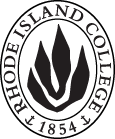 Cover page						Scroll over blue text to see further instructionsB.  NEW OR REVISED COURSES:D. SignaturesChanges that directly impact more than one department/program MUST have the signatures of all relevant department chairs, program directors, and relevant dean (e.g. when creating/revising a program using courses from other departments/programs). Proposals that do not have appropriate approval signatures will not be considered. Type in name of person signing and their position/affiliation.Send electronic files of this proposal and accompanying catalog copy to graduatecommittee@ric.edu and a printed or electronic signature copy of this form to the current Chair of Graduate Committee. Check Graduate Committee website for due dates.D.1. Approvals:   required from programs/departments/deans who originate the proposal.  may include multiple departments, e.g., for joint/interdisciplinary prposals. D.2. Acknowledgements: REQUIRED from OTHER PROGRAMS/DEPARTMENTS IMPACTED BY THE PROPOSAL. SIGNATURE DOES NOT INDICATE APPROVAL, ONLY AWARENESS THAT THE PROPOSAL IS BEING SUBMITTED.  List all other programs and departments affected by this proposal.  Signatures from these departments are required in the signature section. CONCERNS SHOULD BE BROUGHT TO THE GRADUATE COMMITTEE MEETING FOR DISCUSSION. A.1. Course or programMGT 536 Creating and leading High-Performance TeamsMGT 536 Creating and leading High-Performance TeamsMGT 536 Creating and leading High-Performance TeamsMGT 536 Creating and leading High-Performance TeamsMGT 536 Creating and leading High-Performance TeamsReplacing MGT 510 Managing productivityMGT 515 Leading Change and InnovationMGT 520 Developing High-Performance TeamsMGT 510 Managing productivityMGT 515 Leading Change and InnovationMGT 520 Developing High-Performance TeamsMGT 510 Managing productivityMGT 515 Leading Change and InnovationMGT 520 Developing High-Performance TeamsMGT 510 Managing productivityMGT 515 Leading Change and InnovationMGT 520 Developing High-Performance TeamsMGT 510 Managing productivityMGT 515 Leading Change and InnovationMGT 520 Developing High-Performance TeamsA.2. Proposal typeCourse:  creation Course:  creation Course:  creation Course:  creation Course:  creation A.3. OriginatorPaul JacquesPaul JacquesHome departmentHome departmentManagement and MarketingManagement and MarketingA.4. Rationale/ContextThis proposal combines elements of MGT510, MGT515 and MGT520. The objective of this proposal is to both eliminate redundancies between the three courses and, via streamlining the curriculum, to also achieve greater synergy in the content of the courses by integrating instruction, showing examples and gain skill in applications that cover the complete spectrum of the combined set of learning objectives in the three existing courses. By combining these three courses, students will have a more realistic, integrated and holistic understanding of how an array of selected leadership tools and principles can be successfully applied in situations and contexts where Operations Managers and other professionals targeted by the MS Operations Management are employed.MGT 510, 515, and 520 will be deleted.This proposal combines elements of MGT510, MGT515 and MGT520. The objective of this proposal is to both eliminate redundancies between the three courses and, via streamlining the curriculum, to also achieve greater synergy in the content of the courses by integrating instruction, showing examples and gain skill in applications that cover the complete spectrum of the combined set of learning objectives in the three existing courses. By combining these three courses, students will have a more realistic, integrated and holistic understanding of how an array of selected leadership tools and principles can be successfully applied in situations and contexts where Operations Managers and other professionals targeted by the MS Operations Management are employed.MGT 510, 515, and 520 will be deleted.This proposal combines elements of MGT510, MGT515 and MGT520. The objective of this proposal is to both eliminate redundancies between the three courses and, via streamlining the curriculum, to also achieve greater synergy in the content of the courses by integrating instruction, showing examples and gain skill in applications that cover the complete spectrum of the combined set of learning objectives in the three existing courses. By combining these three courses, students will have a more realistic, integrated and holistic understanding of how an array of selected leadership tools and principles can be successfully applied in situations and contexts where Operations Managers and other professionals targeted by the MS Operations Management are employed.MGT 510, 515, and 520 will be deleted.This proposal combines elements of MGT510, MGT515 and MGT520. The objective of this proposal is to both eliminate redundancies between the three courses and, via streamlining the curriculum, to also achieve greater synergy in the content of the courses by integrating instruction, showing examples and gain skill in applications that cover the complete spectrum of the combined set of learning objectives in the three existing courses. By combining these three courses, students will have a more realistic, integrated and holistic understanding of how an array of selected leadership tools and principles can be successfully applied in situations and contexts where Operations Managers and other professionals targeted by the MS Operations Management are employed.MGT 510, 515, and 520 will be deleted.This proposal combines elements of MGT510, MGT515 and MGT520. The objective of this proposal is to both eliminate redundancies between the three courses and, via streamlining the curriculum, to also achieve greater synergy in the content of the courses by integrating instruction, showing examples and gain skill in applications that cover the complete spectrum of the combined set of learning objectives in the three existing courses. By combining these three courses, students will have a more realistic, integrated and holistic understanding of how an array of selected leadership tools and principles can be successfully applied in situations and contexts where Operations Managers and other professionals targeted by the MS Operations Management are employed.MGT 510, 515, and 520 will be deleted.This proposal combines elements of MGT510, MGT515 and MGT520. The objective of this proposal is to both eliminate redundancies between the three courses and, via streamlining the curriculum, to also achieve greater synergy in the content of the courses by integrating instruction, showing examples and gain skill in applications that cover the complete spectrum of the combined set of learning objectives in the three existing courses. By combining these three courses, students will have a more realistic, integrated and holistic understanding of how an array of selected leadership tools and principles can be successfully applied in situations and contexts where Operations Managers and other professionals targeted by the MS Operations Management are employed.MGT 510, 515, and 520 will be deleted.A.5. Student impactThe student will be positively impacted by this proposal in that the learning objectives will be achieved in a single 4 credit hour course as opposed to the current instructional equivalent of three 3 credit hour courses. This proposal will afford the opportunity for students in the MS Operations Management to complete the program with a reduction of the number of courses required to complete the program (reduction of two courses).The student will be positively impacted by this proposal in that the learning objectives will be achieved in a single 4 credit hour course as opposed to the current instructional equivalent of three 3 credit hour courses. This proposal will afford the opportunity for students in the MS Operations Management to complete the program with a reduction of the number of courses required to complete the program (reduction of two courses).The student will be positively impacted by this proposal in that the learning objectives will be achieved in a single 4 credit hour course as opposed to the current instructional equivalent of three 3 credit hour courses. This proposal will afford the opportunity for students in the MS Operations Management to complete the program with a reduction of the number of courses required to complete the program (reduction of two courses).The student will be positively impacted by this proposal in that the learning objectives will be achieved in a single 4 credit hour course as opposed to the current instructional equivalent of three 3 credit hour courses. This proposal will afford the opportunity for students in the MS Operations Management to complete the program with a reduction of the number of courses required to complete the program (reduction of two courses).The student will be positively impacted by this proposal in that the learning objectives will be achieved in a single 4 credit hour course as opposed to the current instructional equivalent of three 3 credit hour courses. This proposal will afford the opportunity for students in the MS Operations Management to complete the program with a reduction of the number of courses required to complete the program (reduction of two courses).The student will be positively impacted by this proposal in that the learning objectives will be achieved in a single 4 credit hour course as opposed to the current instructional equivalent of three 3 credit hour courses. This proposal will afford the opportunity for students in the MS Operations Management to complete the program with a reduction of the number of courses required to complete the program (reduction of two courses).A.6. Impact on other programsNoneNoneNoneNoneNoneNoneA.7. Resource impactFaculty PT & FT: Faculty will teach fewer courses for the same FTE.Faculty will teach fewer courses for the same FTE.Faculty will teach fewer courses for the same FTE.Faculty will teach fewer courses for the same FTE.Faculty will teach fewer courses for the same FTE.A.7. Resource impactLibrary:No impact.No impact.No impact.No impact.No impact.A.7. Resource impactTechnologyNo impact.No impact.No impact.No impact.No impact.A.7. Resource impactFacilities:Classroom in the evening will be neededClassroom in the evening will be neededClassroom in the evening will be neededClassroom in the evening will be neededClassroom in the evening will be neededA.7. Resource impactPromotion/ Marketing needs None…part of overall MS Operations Management promotion package.None…part of overall MS Operations Management promotion package.None…part of overall MS Operations Management promotion package.None…part of overall MS Operations Management promotion package.None…part of overall MS Operations Management promotion package.A.8. Semester effectiveFall, 2018A.9. Rationale if sooner than next fallA.9. Rationale if sooner than next fallOld (for revisions only – list only information that is being revised)NewB.1. Course prefix and number MGT536B.2. Cross listing number if anyB.3. Course title Creating and leading High-Performance TeamsB.4. Course description This course will give students an understanding of work design principles that lead to productive workplaces, effective change management, and enhanced team collaboration and innovation.B.5. Prerequisite(s)Graduate statusB.6. OfferedAnnuallyB.7. Contact hours 4B.8. Credit hours4B.9. Justify differences if anyB.10. Grading system Letter grade  B.11. Instructional methodsLecture  Seminar  Small group Individual B.12.CategoriesRequired for program; Requirement for CGS in Supply Chain Management  B.13. How will student performance be evaluated?| Class participation | Exams |  Presentations  | Papers  | Class Work Quizzes |B.14. Redundancy with, existing coursesB. 15. Other changes, if anyB.16. Course learning outcomes: List each outcome in a separate rowProfessional organization standard(s), if relevant How will the outcome be measured?Learning Objectives:Learn work design principles as these have applied, assessed and adapted in varying contexts.Identify factors that have contributed to work design successes and failuresPrepare for workplace leadership opportunities by developing self-awareness and knowledge of leadership techniques that have been successfully employed in productive workplaces.Design and facilitate change management efforts such as negotiation, facilitation and education.Assess organizational and individual need for accountability, resources and feedback.Demonstrate effective teambuilding, networking and collaborative efforts in an organization.Collectively, the course learning objectives reflect the Project Management Institute’s Body of Knowledge for Project Management Professionals. The scope of this course partially addresses the 6th of 10 knowledge areas – Project Resource ManagementStudent achievement of the targeted course learning outcomes will be measured via performance on tests, quizzes and assignments that specifically relate to the course learning objectives as addressed in the suggested course texts.Click Tab from here to add rowsB.17. Topical outline:  Do NOT insert a full syllabus, only the topical outlinePart 1: Leading Productive Workplaces:People and task alignment – selecting the right peopleMotivating others (individual, dyad and collective levels)Managing intergroup, intragroup and extragroup conflict Measuring and improving performance and productivity  Part 2: Managing Change and Innovation: Leading changeUnique challenges facing change agentsLeading Positive changeCreativity and Innovation in TeamsOrganizational level changeTheories of Effective Change ImplementationPart 3: Enterprise Excellence through High-Performance TeamsTypes of teamsDesigning the teamLeading teamsTeam cohesion and trustTeam decision making processes and dynamicsManaging team conflictUnique advantages associated with multicultural teamsUnique challenges associated with multicultural teamsVirtual team dynamics as contrasted with face-to-face team dynamicsINSTRUCTIONS FOR PREPARING THE CATALOG COPY:  The proposal must include all relevant pages from the college catalog, and must show how the catalog will be revised.  (1) Go to the “Forms and Information” page on the Graduate Committee website. Scroll down until you see the Word files for the current catalog. (2) Download ALL catalog sections relevant for this proposal, including course descriptions and/or other affected programs.  (3) Place ALL relevant catalog copy into a single file.  Put page breaks between sections and delete any catalog pages not relevant for this proposal. (4) Using the track changes function, revise the catalog pages to demonstrate what the information should look like in next year’s catalog.  (5) Check the revised catalog pages against the proposal form, especially making sure that program totals are correct if adding/deleting course credits.  NamePosition/affiliationSignatureDatePaul JacquesDirector, MS Operations Management ProgramMike CaseyChair of  Management and MarketingJeffrey MelloDean of the School of BusinessNamePosition/affiliationSignatureDate